 3 мая 2019 г. № 15-2 На основании пункта 2 статьи 122 Бюджетного кодекса Республики Беларусь Быховский районный Совет депутатов  РЕШИЛ:1. Внести в решение Быховского районного Совета депутатов от     28 декабря 2018 г. № 11-2 «О районном бюджете на 2019 год» следующие изменения:1.1. в пункте 1:в части первой цифры «46 489 072,15» и «46 528 671,00» заменить соответственно цифрами «46 665 306,78» и «46 704 186,00»;в части второй цифры «39 598,85» заменить цифрами «38 879,22»;1.2. в пункте 3:в абзаце втором цифры «46 528 671,00» заменить цифрами      «46 704 186,00»;в абзаце третьем цифры «46 489 072,15» заменить цифрами     «46 665 306,78»;в абзаце шестом цифры «1 234 362,00» заменить цифрами            «1 322 862,00»;1.3. в приложении 1 к этому решению:позиции:заменить позициями:позициюзаменить позициейпозициюзаменить позицией1.4.  в приложении 3 к этому решению:позициюзаменить позициейпозиции:заменить позициями:после позициидополнить позициейпозиции:заменить позициями:позициюзаменить позициейпозиции:заменить позициями:1.5. приложения 4-6 к этому решению изложить в следующей редакции:(рублей)                                                                         (в редакции решения                                                                                                                Быховского районного                                                                          Совета депутатов                                                                         03.05.2019 № 15-2)
ПЕРЕЧЕНЬгосударственных программ и подпрограмм, финансирование которых предусматривается за счет средств районного бюджета, в разрезе ведомственной классификации расходов районного бюджета и функциональной классификации  расходов бюджета (рублей)  2. Настоящее решение вступает в силу после его официального  опубликования.Председатель								В.М.Сидоренко Магілёўскі абласныСавет дэпутатаўБЫХАЎСКІ РАЁННЫСАВЕТ ДЭПУТАТАЎ    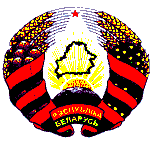 Могилёвский областнойСовет депутатовБЫХОВСКИЙ РАЙОННЫЙСОВЕТ ДЕПУТАТОВРАШЭННЕРЕШЕНИЕг.Быхаўг.БыховОб изменении  решения Быховского      районного       Совета        депутатов от    28    декабря    2018   г.   № 11-2«ОБЩЕЕ ФИНАНСИРОВАНИЕ0000000−39 598,85ВНУТРЕННЕЕ ФИНАНСИРОВАНИЕ1000000−39 598,85»«ОБЩЕЕ ФИНАНСИРОВАНИЕ0000000−38 879,22ВНУТРЕННЕЕ ФИНАНСИРОВАНИЕ1000000−38 879,22»;«Изменение остатков средств бюджета1070000−143 998,85»«Изменение остатков средств бюджета1070000−143 279,22»;«Остатки на конец отчетного периода1070200311 154,33»  «Остатки на конец отчетного периода1070200310 434,70»;  «НЕНАЛОГОВЫЕ ДОХОДЫ30000001 848 558,00»«НЕНАЛОГОВЫЕ ДОХОДЫ30000001 862 846,00»;«ПРОЧИЕ НЕНАЛОГОВЫЕ ДОХОДЫ3400000240 857,00Прочие неналоговые доходы3410000240 857,00»«ПРОЧИЕ НЕНАЛОГОВЫЕ ДОХОДЫ3400000255 145,00Прочие неналоговые доходы3410000255 145,00»;«Возмещение средств бюджета, потерь, вреда3415200120 590,00»«Добровольные взносы (перечисления)341540014 288,00»;«БЕЗВОЗМЕЗДНЫЕ ПОСТУПЛЕНИЯ400000028 270 185,00БЕЗВОЗМЕЗДНЫЕ ПОСТУПЛЕНИЯ ОТ ДРУГИХ БЮДЖЕТОВ БЮДЖЕТНОЙ СИСТЕМЫ РЕСПУБЛИКИ БЕЛАРУСЬ430000028 270 185,00»«БЕЗВОЗМЕЗДНЫЕ ПОСТУПЛЕНИЯ400000028 431 412,00БЕЗВОЗМЕЗДНЫЕ ПОСТУПЛЕНИЯ ОТ ДРУГИХ БЮДЖЕТОВ БЮДЖЕТНОЙ СИСТЕМЫ РЕСПУБЛИКИ БЕЛАРУСЬ430000028 431 412,00»;«Капитальные безвозмездные поступления от других бюджетов бюджетной системы Республики Беларусь43200001 833 823,00»«Капитальные безвозмездные поступления от других бюджетов бюджетной системы Республики Беларусь43200001 995 050,00»;Иные межбюджетные трансферты43264001 200 323,00Иные межбюджетные трансферты из вышестоящего бюджета нижестоящему бюджету43264011 200 323,00»Иные межбюджетные трансферты433222646400001 361 550,001 361 550,00Иные межбюджетные трансферты из вышестоящего бюджета нижестоящему бюджету433222646401011 361 550,00»;1 361 550,00»;позициюпозициюпозициюпозициюпозициюпозициюпозициюпозициюпозициюпозициюпозициюпозициюпозицию«ВСЕГО доходов«ВСЕГО доходов«ВСЕГО доходов000000000000046 528 671,00»заменить позициейзаменить позициейзаменить позициейзаменить позициейзаменить позициейзаменить позициейзаменить позициейзаменить позициейзаменить позициейзаменить позициейзаменить позициейзаменить позициейзаменить позицией«ВСЕГО доходов«ВСЕГО доходов«ВСЕГО доходов000000000000046 704 186,00»;«Приложение 4к решению Быховского районногоСовета депутатов28.12.2018 № 11-2(в редакции решения Быховского районного Совета депутатов03.05.2019 № 15-2)РАСХОДЫ районного бюджета по функциональной классификации расходов бюджета по разделам, подразделам и видамРАСХОДЫ районного бюджета по функциональной классификации расходов бюджета по разделам, подразделам и видамРАСХОДЫ районного бюджета по функциональной классификации расходов бюджета по разделам, подразделам и видамНаименованиеРазделПодразделВидСумма12345ОБЩЕГОСУДАРСТВЕННАЯ ДЕЯТЕЛЬНОСТЬ0100003 010 557,07Государственные органы общего назначения0101002 008 277,00Органы местного управления и самоуправления0101041 988 626,00Государственные архивы01010719 651,00Обслуживание государственного долга Республики Беларусь01050031 888,00Обслуживание долга органов местного управления и самоуправления01050331 888,00Резервные фонды010900113 426,00Фонд финансирования расходов, связанных со стихийными бедствиями, авариями и катастрофами01090333 828,00Резервные фонды  местных исполнительных и распорядительных органов01090479 598,00Другая общегосударственная деятельность01100073 140,92Иные общегосударственные вопросы01100373 140,92Межбюджетные трансферты011100783 825,15Трансферты бюджетам других уровней011101783 825,15НАЦИОНАЛЬНАЯ ОБОРОНА0200002 000,00Обеспечение мобилизационной подготовки и мобилизации0202002 000,00НАЦИОНАЛЬНАЯ ЭКОНОМИКА0400001 131 584,00Сельское хозяйство, рыбохозяйственная деятельность040200558 134,00Сельскохозяйственные организации, финансируемые из бюджета040201393 911,00Развитие сельскохозяйственного производства, рыбоводства и переработки сельскохозяйственной продукции040202164 153,00Прочие вопросы в области сельского хозяйства04020570,00Транспорт040500361 032,00Автомобильный транспорт040501361 032,00Топливо и энергетика040800193 749,00Другая деятельность в области национальной экономики04100018 669,00Имущественные отношения, картография и геодезия0410027 219,00Прочие отрасли национальной экономики04100511 450,00ОХРАНА ОКРУЖАЮЩЕЙ СРЕДЫ05000018 000,00Охрана природной среды05020018 000,00ЖИЛИЩНО-КОММУНАЛЬНЫЕ УСЛУГИ И ЖИЛИЩНОЕ СТРОИТЕЛЬСТВО0600007 085 040,68Жилищное строительство0601001 047 300,00Жилищно-коммунальное хозяйство0602004 232 889,00Благоустройство населенных пунктов0603001 468 605,68Другие вопросы в области жилищно-коммунальных услуг060500336 246,00ЗДРАВООХРАНЕНИЕ07000010 677 260,00Медицинская помощь населению07010010 677 260,00ФИЗИЧЕСКАЯ КУЛЬТУРА, СПОРТ, КУЛЬТУРА И СРЕДСТВА МАССОВОЙ ИНФОРМАЦИИ0800003 085 960,03Физическая культура и спорт0801001 008 104,00Физическая культура0801011 008 104,00Культура0802002 077 856,03Культура и искусство0802011 969 591,03Прочие вопросы в области культуры080203108 265,00ОБРАЗОВАНИЕ09000017 312 383,00Дошкольное образование0901003 332 330,00Общее среднее образование09020011 323 073,00Дополнительное  образование детей  и молодежи0907001 674 218,00Другие вопросы в области образования090900982 762,00СОЦИАЛЬНАЯ ПОЛИТИКА1000004 342 522,00Социальная защита1001001 928 633,00Государственная молодежная политика1004004 030,00Помощь в обеспечении жильем10060051 000,00Другие вопросы в области социальной политики1008002 358 859,00ВСЕГО расходов00000046 665 306,78РАСПРЕДЕЛЕНИЕ бюджетных назначений по распорядителям бюджетных средств районного бюджета в соответствии с ведомственной классификацией расходов районного бюджета и функциональной классификацией расходов бюджета(рублей)Приложение 6к решению Быховского районного Совета депутатов28.12.2018 № 11-2Наименование государственной  программы, подпрограммыНаименование государственной  программы, подпрограммыНаименование государственной  программы, подпрограммыНаименование раздела по функциональной классификации расходовНаименование раздела по функциональной классификации расходовРаспорядитель  средствОбъем финансирования1112234Государственная программа развития аграрного бизнеса в Республике Беларусь на 2016− 2020 годы, утвержденная  постановлением Совета Министров Республики Беларусь от 11 марта 2016 г. № 196:Государственная программа развития аграрного бизнеса в Республике Беларусь на 2016− 2020 годы, утвержденная  постановлением Совета Министров Республики Беларусь от 11 марта 2016 г. № 196:Государственная программа развития аграрного бизнеса в Республике Беларусь на 2016− 2020 годы, утвержденная  постановлением Совета Министров Республики Беларусь от 11 марта 2016 г. № 196:Национальная  экономикаНациональная  экономикаподпрограмма 12 «Обеспечение общих условий функционирования агропромышленного комплексаподпрограмма 12 «Обеспечение общих условий функционирования агропромышленного комплексаподпрограмма 12 «Обеспечение общих условий функционирования агропромышленного комплексаНациональная  экономикаНациональная  экономикаУправление по сельскому хозяйству и продовольствия райисполкома558 134,00Итого  по программеИтого  по программеИтого  по программеИтого  по программеИтого  по программеИтого  по программе558 134,00Государственная программа по преодолению последствий катастрофы на Чернобыльской АЭС на 2011–2015 годы и на период до 2020 года, утвержденная постановлением Совета Министров Республики Беларусь от 31 декабря 2010 г. №1922:Государственная программа по преодолению последствий катастрофы на Чернобыльской АЭС на 2011–2015 годы и на период до 2020 года, утвержденная постановлением Совета Министров Республики Беларусь от 31 декабря 2010 г. №1922:Государственная программа по преодолению последствий катастрофы на Чернобыльской АЭС на 2011–2015 годы и на период до 2020 года, утвержденная постановлением Совета Министров Республики Беларусь от 31 декабря 2010 г. №1922:ЗдравоохранениеЗдравоохранениеУчреждение здравоохранения «Быховская центральная районная больница» 96 510,00Государственная программа по преодолению последствий катастрофы на Чернобыльской АЭС на 2011–2015 годы и на период до 2020 года, утвержденная постановлением Совета Министров Республики Беларусь от 31 декабря 2010 г. №1922:Государственная программа по преодолению последствий катастрофы на Чернобыльской АЭС на 2011–2015 годы и на период до 2020 года, утвержденная постановлением Совета Министров Республики Беларусь от 31 декабря 2010 г. №1922:Государственная программа по преодолению последствий катастрофы на Чернобыльской АЭС на 2011–2015 годы и на период до 2020 года, утвержденная постановлением Совета Министров Республики Беларусь от 31 декабря 2010 г. №1922:Социальная политикаСоциальная политикаОтдел по образованию райисполкома1 594 223,00Итого по программеИтого по программеИтого по программеИтого по программеИтого по программеИтого по программе1 690 733,00Государственная программа«Охрана окружающей среды иустойчивое использованиеприродных ресурсов» на 2016–2020 годы, утвержденная постановлением Совета Министров Республики Беларусь от 17 марта 2016 г. №205:подпрограмма 6 «Обеспечение функционирования системы управления охраной окружающей среды в Республике Беларусь и реализация мероприятий по рациональному (устойчивому) использованию природных ресурсов и охране окружающей среды на региональном уровне»Охрана окружающей средыОхрана окружающей средыОхрана окружающей средыБыховское унитарное коммунальноепредприятие «Жилкомхоз»Быховское унитарное коммунальноепредприятие «Жилкомхоз»6 000,00подпрограмма 6 «Обеспечение функционирования системы управления охраной окружающей среды в Республике Беларусь и реализация мероприятий по рациональному (устойчивому) использованию природных ресурсов и охране окружающей среды на региональном уровне»Охрана окружающей средыОхрана окружающей средыОхрана окружающей средыУправление по сельскому хозяйству и продовольствию райисполкомаУправление по сельскому хозяйству и продовольствию райисполкома12 000,00Итого  по  программеИтого  по  программеИтого  по  программеИтого  по  программеИтого  по  программеИтого  по  программе18 000,00Государственная программа о социальной защите и содействии занятости населения на 2016−2020 годы, утвержденная постановлением Совета Министров Республики Беларусь от 30 января 2016 г. № 73:Государственная программа о социальной защите и содействии занятости населения на 2016−2020 годы, утвержденная постановлением Совета Министров Республики Беларусь от 30 января 2016 г. № 73:подпрограмма 3 «Предупреждение инвалидности и реабилитация инвалидов»подпрограмма 3 «Предупреждение инвалидности и реабилитация инвалидов»Физическая культура, спорт, культура и средства массовой информацииФизическая культура, спорт, культура и средства массовой информацииОтдел  идеологической работы, культуры и по делам молодежи райисполкомаОтдел  идеологической работы, культуры и по делам молодежи райисполкома940,00подпрограмма 4  «Безбарьерная среда жизнедеятельности инвалидов и физически ослабленных лиц»подпрограмма 4  «Безбарьерная среда жизнедеятельности инвалидов и физически ослабленных лиц»ЗдравоохранениеЗдравоохранениеУчреждение здравоохранения «Быховская центральная районная больница»Учреждение здравоохранения «Быховская центральная районная больница»2 000,00подпрограмма 5«Социальная интеграция инвалидов и пожилых граждан»подпрограмма 5«Социальная интеграция инвалидов и пожилых граждан»Социальная политикаСоциальная политикаРайисполкомРайисполком          10 280,00подпрограмма 5«Социальная интеграция инвалидов и пожилых граждан»подпрограмма 5«Социальная интеграция инвалидов и пожилых граждан»Социальная политикаСоциальная политикаУправление по труду, занятости и социальной защите  райисполкомаУправление по труду, занятости и социальной защите  райисполкома     1 940 808,00Итого по подпрограммеИтого по подпрограмме     1 951 088,00Итого по программеИтого по программе      1 954 028,00Государственная программа «Здоровье народа и демографическая безопасность Республики Беларусь»  на 2016−2020 годы, утвержденная  постановлением Совета  Министров  Республики Беларусь от 14 марта 2016 г. №200:Государственная программа «Здоровье народа и демографическая безопасность Республики Беларусь»  на 2016−2020 годы, утвержденная  постановлением Совета  Министров  Республики Беларусь от 14 марта 2016 г. №200: подпрограмма  1«Семья и детство» подпрограмма  1«Семья и детство»Социальная политика Социальная политика Управление по труду, занятости и социальной защите райисполкомаУправление по труду, занятости и социальной защите райисполкома61 540,00 подпрограмма  4«Туберкулез»  подпрограмма  4«Туберкулез» ЗдравоохранениеЗдравоохранениеУчреждение здравоохранения «Быховская центральная районная больница»Учреждение здравоохранения «Быховская центральная районная больница»4 675,00подпрограмма  5«Профилактика ВИЧ-инфекции»подпрограмма  5«Профилактика ВИЧ-инфекции»ЗдравоохранениеЗдравоохранениеУчреждение здравоохранения «Быховская центральная районная больница»Учреждение здравоохранения «Быховская центральная районная больница»100,00 подпрограмма 7«Обеспечение функционированиясистемы здравоохраненияРеспублики Беларусь» подпрограмма 7«Обеспечение функционированиясистемы здравоохраненияРеспублики Беларусь»ЗдравоохранениеЗдравоохранениеУчреждение здравоохранения «Быховская центральная районная больница»Учреждение здравоохранения «Быховская центральная районная больница»10 573 975,00Итого по программеИтого по программе10 640 290,00Государственная программа«Образование и молодежнаяполитика» на 2016–2020 годы,утвержденная постановлениемСовета Министров РеспубликиБеларусь от 28 марта 2016 г. №250:Государственная программа«Образование и молодежнаяполитика» на 2016–2020 годы,утвержденная постановлениемСовета Министров РеспубликиБеларусь от 28 марта 2016 г. №250:подпрограмма 1«Развитие системы дошкольного образования»подпрограмма 1«Развитие системы дошкольного образования»ОбразованиеОбразованиеОтдел по образованию райисполкомаОтдел по образованию райисполкома3 332 330,00 подпрограмма 2«Развитие системы общего среднего образования» подпрограмма 2«Развитие системы общего среднего образования»ОбразованиеОбразованиеОтдел по образованию райисполкомаОтдел по образованию райисполкома11 091 117,00 подпрограмма 3«Развитие системы специального образования» подпрограмма 3«Развитие системы специального образования»ОбразованиеОбразованиеОтдел по образованию райисполкомаОтдел по образованию райисполкома231 956,00 подпрограмма 8«Развитие системы дополнительного образования детей и молодежи» подпрограмма 8«Развитие системы дополнительного образования детей и молодежи»ОбразованиеОбразованиеОтдел идеологическойработы, культуры и поделам молодежирайисполкомаОтдел идеологическойработы, культуры и поделам молодежирайисполкома1 042 305,00 подпрограмма 8«Развитие системы дополнительного образования детей и молодежи» подпрограмма 8«Развитие системы дополнительного образования детей и молодежи»ОбразованиеОбразованиеОтдел по образованию райисполкомаОтдел по образованию райисполкома631 780,00Итого по подпрограммеИтого по подпрограмме1 674 085,00подпрограмма 9«Обеспечение функционирования системы образования Республики Беларусь»подпрограмма 9«Обеспечение функционирования системы образования Республики Беларусь»ОбразованиеОбразованиеОтдел по образованию райисполкомаОтдел по образованию райисполкома982 762,00подпрограмма 9«Обеспечение функционирования системы образования Республики Беларусь»подпрограмма 9«Обеспечение функционирования системы образования Республики Беларусь»Социальная политикаСоциальная политикаОтдел по образованию райисполкомаОтдел по образованию райисполкома630 566,00Итого по подпрограммеИтого по подпрограмме1 613 328,00 подпрограмма 11«Молодежная политика» подпрограмма 11«Молодежная политика»Социальная политикаСоциальная политикаОтдел идеологическойработы, культуры и поделам молодежирайисполкомаОтдел идеологическойработы, культуры и поделам молодежирайисполкома1 654,00Итого по программеИтого по программе17 944 470,00Государственная программа«Культура Беларуси» на 2016–2020 годы, утвержденнаяпостановлением Совета Министров Республики Беларусь от 4 марта 2016 г. №180:Государственная программа«Культура Беларуси» на 2016–2020 годы, утвержденнаяпостановлением Совета Министров Республики Беларусь от 4 марта 2016 г. №180:подпрограмма 1«Наследие»подпрограмма 1«Наследие»Физическая культура,спорт, культура исредства массовойинформацииФизическая культура,спорт, культура исредства массовойинформацииОтдел идеологическойработы, культуры и поделам молодежирайисполкомаОтдел идеологическойработы, культуры и поделам молодежирайисполкома560 700,00 подпрограмма 2«Искусство и творчество» подпрограмма 2«Искусство и творчество»Физическая культура,спорт, культура исредства массовойинформацииФизическая культура,спорт, культура исредства массовойинформацииОтдел идеологическойработы, культуры и поделам молодежирайисполкомаОтдел идеологическойработы, культуры и поделам молодежирайисполкома1 407 339,00 подпрограмма 3«Архивы Беларуси» подпрограмма 3«Архивы Беларуси»Общегосударст-веннаядеятельностьОбщегосударст-веннаядеятельностьГосударственное учреждение «Быховский районный архив»Государственное учреждение «Быховский районный архив»19 651,00Итого по программеИтого по программе1 987 690,00Государственная программаразвития физической культуры и спорта в Республике Беларусь на 2016–2020 годы, утвержденная постановлением Совета Министров Республики Беларусь от 12 апреля 2016 г. №303:Государственная программаразвития физической культуры и спорта в Республике Беларусь на 2016–2020 годы, утвержденная постановлением Совета Министров Республики Беларусь от 12 апреля 2016 г. №303:подпрограмма 2«Подготовка спортивного резерва, физкультурно-оздоровительная, спортивно-массовая работа»подпрограмма 2«Подготовка спортивного резерва, физкультурно-оздоровительная, спортивно-массовая работа»Физическая культура,спорт, культура исредства массовойинформацииФизическая культура,спорт, культура исредства массовойинформацииСектор спорта и туризма райисполкомаСектор спорта и туризма райисполкома1 008 104,00Итого по программеИтого по программе1 008 104,00Государственная программа«Комфортное жилье и благоприятная среда» на 2016–2020 годы, утвержденная постановлением Совета Министров РеспубликиБеларусь от 21 апреля 2016 г. №326:Государственная программа«Комфортное жилье и благоприятная среда» на 2016–2020 годы, утвержденная постановлением Совета Министров РеспубликиБеларусь от 21 апреля 2016 г. №326: подпрограмма 1«Обеспечение качества идоступности услуг»  подпрограмма 1«Обеспечение качества идоступности услуг» Жилищно-коммунальные услуги ижилищноестроительствоЖилищно-коммунальные услуги ижилищноестроительствоБыховское унитарное коммунальноепредприятие «Жилкомхоз»Быховское унитарное коммунальноепредприятие «Жилкомхоз»4 201 696,71 подпрограмма 1«Обеспечение качества идоступности услуг»  подпрограмма 1«Обеспечение качества идоступности услуг» Жилищно-коммунальные услуги ижилищноестроительствоЖилищно-коммунальные услуги ижилищноестроительствоУнитарное производственное коммунальное предприятие «Быховрайводоканал»Унитарное производственное коммунальное предприятие «Быховрайводоканал»333 354,00 подпрограмма 1«Обеспечение качества идоступности услуг»  подпрограмма 1«Обеспечение качества идоступности услуг» Социальная политикаСоциальная политикаРайисполкомРайисполком9 759,00Итого по подпрограммеИтого по подпрограмме4 544 809,71 подпрограмма 2«Модернизация и повышениеэффективности теплоснабжения» подпрограмма 2«Модернизация и повышениеэффективности теплоснабжения»Жилищно-коммунальные услуги ижилищноестроительствоЖилищно-коммунальные услуги ижилищноестроительствоБыховское унитарное коммунальноепредприятие «Жилкомхоз»Быховское унитарное коммунальноепредприятие «Жилкомхоз»275 562,00подпрограмма 3«Ремонт жилищного фонда»подпрограмма 3«Ремонт жилищного фонда»Жилищно-коммунальные услуги ижилищноестроительствоЖилищно-коммунальные услуги ижилищноестроительствоБыховское унитарное коммунальноепредприятие «Жилкомхоз»Быховское унитарное коммунальноепредприятие «Жилкомхоз»582 320,00подпрограмма 8«Качество и доступность бытовых услуг»подпрограмма 8«Качество и доступность бытовых услуг»Национальная  экономикаНациональная  экономикаРайисполкомРайисполком11 450,00Итого по программеИтого по программе5 414 141,71Государственная программа«Строительство жилья» на 2016–2020 годы, утвержденнаяпостановлением Совета Министров Республики Беларусь от 21 апреля 2016 г. №325:Государственная программа«Строительство жилья» на 2016–2020 годы, утвержденнаяпостановлением Совета Министров Республики Беларусь от 21 апреля 2016 г. №325:подпрограмма 1«Строительство жилых домов»подпрограмма 1«Строительство жилых домов»Жилищно-коммунальные услуги ижилищноестроительствоЖилищно-коммунальные услуги ижилищноестроительствоРайисполкомРайисполком28 227,00подпрограмма 1«Строительство жилых домов»подпрограмма 1«Строительство жилых домов»Жилищно-коммунальные услуги ижилищноестроительствоЖилищно-коммунальные услуги ижилищноестроительствоКоммунальное унитарное предприятие «Могилевское областное управление капитальным строительством»Коммунальное унитарное предприятие «Могилевское областное управление капитальным строительством»994 073,00подпрограмма 1«Строительство жилых домов»подпрограмма 1«Строительство жилых домов»Жилищно-коммунальные услуги ижилищноестроительствоЖилищно-коммунальные услуги ижилищноестроительствоКоммунальное унитарное дочернее предприятие «Управление капитальным строительством Быховского района»Коммунальное унитарное дочернее предприятие «Управление капитальным строительством Быховского района»25 000,00подпрограмма 1«Строительство жилых домов»подпрограмма 1«Строительство жилых домов»Социальная политикаСоциальная политикаРайисполкомРайисполком21 000,00Итого по подпрограммеИтого по подпрограмме1 068 300,00Итого по программеИтого по программе1 068 300,00Государственная программаразвития транспортного комплекса Республики Беларусь на 2016–2020 годы, утвержденная постановлением Совета Министров Республики Беларусь от 28 апреля 2016 г. №345:Государственная программаразвития транспортного комплекса Республики Беларусь на 2016–2020 годы, утвержденная постановлением Совета Министров Республики Беларусь от 28 апреля 2016 г. №345:подпрограмма 2«Развитие автомобильного,городского электрическоготранспорта и метрополитенаРеспублики Беларусь»подпрограмма 2«Развитие автомобильного,городского электрическоготранспорта и метрополитенаРеспублики Беларусь»НациональнаяэкономикаНациональнаяэкономикаБыховский филиал «Автопарк № 6» ОАО «Могилевоблавтотранс»Быховский филиал «Автопарк № 6» ОАО «Могилевоблавтотранс»361 032,00Итого по программеИтого по программе361 032,00ИТОГОИТОГОИТОГОИТОГО42 644 922,71».